CENTRE FOR MATERIALS FOR ELECTRONICS TECHNOLOGY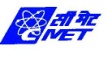 ATHANI ,  M.G. KAVU P.O.,  THRISSUR - 680581APPLICATION FOR THE POST OF Project Associate-I (A)/ (B)/ (C), Project Assistant, Scientific Administrative Assistant (A)/ (B), Administrative Consultant(Separate applications shall be submitted for more than one post) Notification No. CMET/TH/ADM/002/2021Name in full			:Name of Father/Husband 	:		Sex                  			:        Male/FemaleNationality     			:Date of Birth   			:       (Proof of age shall be enclosed)	:Age				:   ………..Y………M………. D(as on 31.08.2021)Marital Status  			:Whether presently working in Government/    :       Semi-Government/ Public Sector Undertakings/       Autonomous/Corporate BodiesPermanent Address:Address for correspondence:       11.  Mobile  number :       12.   E-mail address :               (All communications will be given through e-mail only) 13.  Academic & Professional Qualifications:..2..14.  Previous experience,  if any  (please give full details) :	(In the case of Administrative Consultant full details	Shall be attached with proof )15.   Any other information  :	DECLARATIONI hereby solemnly declare that all the statements made in the above proforma are true and correct to the best of my knowledge and belief.Place:…………………				Signature……………………………Date:……………….				Name of the applicant …...…………[Note: Self attested photocopies of proof of items 5, 13,  and 14  should be enclosed]Post Applied for : Name of the Inst./Board/UniversityYear of passingExam/DegreeMarks/percentage in aggregate & Division